Publicado en Sant Just Desvern  el 06/02/2024 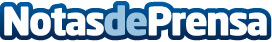 Klaus Rosenfeld continuará como CEO de Schaeffler AG durante cinco años másKlaus Rosenfeld ha sido el CEO en Schaeffler AG desde junio de 2014. Su contrato se prorroga otros cinco años. La integración de Vitesco Technologies Group AG es una tarea importante para el futuro. Georg F. W. Schaeffler: "Klaus Rosenfeld representa la continuidad y el progreso a partes iguales"Datos de contacto:Núria GalimanySchaeffler+34934803677Nota de prensa publicada en: https://www.notasdeprensa.es/klaus-rosenfeld-continuara-como-ceo-de Categorias: Internacional Nacional Recursos humanos Otras Industrias Sector Energético http://www.notasdeprensa.es